SBĚROVÝ  DEN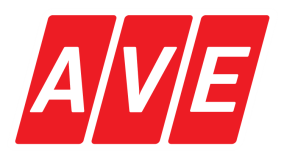 Dne 10. října 2020 v sobotu proběhne v naší obci sběr nebezpečného odpadu.Nebezpečné odpady – AKU baterie, vyřazené léky, plechovky od barev a olejů, vyjeté oleje apod.Velkoobjemové komunální odpady – matrace, nábytek, koberce, podlah. krytiny, pneumatiky, kovové odpady.  Výrobky pro zpětný odběr - lednice, televizory, mrazáky, zářivky, počítače, monitory, elektronické nářadí, hračky apod.Výše uvedený odpad předejte OSOBNĚ přímo na místě BEZPLATNĚpracovníkům  firmy AVE CZ odpadové hospodářství s.r.o.Přijedou do Vaší obce se speciální svozovou technikou.MÍSTO A ČAS PŘISTAVENÍ SBĚROVÉHO VOZU:CHLUMChlum - náves8 00 –  8 45 hod.Drchlava – u vodní nádrže9 00 – 9 45 hod.